Yushchyshyn MykytaGeneral details:Certificates:Experience:Documents and further information:Dear  Sir or Madam,

 If You have vacancies for 3nd engineer (Offshore fleet) please consider 
 my application and being satisfied send me the terms and conditions of 
 employment. 
 All formalities concerning transportation and visa could be arranged 
 either by myself or through my crewing agency

 Please find my APPLICATION FORM at attachment

 An early reply will oblige

 Best regards, 
 Yushchyshyn MykytaPosition applied for: 3rd EngineerDate of birth: 30.06.1994 (age: 23)Citizenship: UkraineResidence permit in Ukraine: YesCountry of residence: UkraineCity of residence: KhersonContact Tel. No: +38 (055) 241-14-60 / +38 (095) 371-07-12E-Mail: nikita.yushishin.94@mail.ruU.S. visa: NoE.U. visa: NoUkrainian biometric international passport: Not specifiedDate available from: 01.05.2016Minimum salary: 3000 $ per monthDocumentNumberPlace of issueDate of expiryCivil passportMP 321094Kherson Ukraine00.00.0000Seamanâs passportAB463128Kherson Ukraine29.04.2016Tourist passportEP380092Kherson / Ukraine31.12.2016TypeNumberPlace of issueDate of expiryCertificate of competency00992/2013/11Kherson / Ukraine31.12.2016Advanced fire fight9953/13KHOdessa / Ukraine12.04.2018Medical care/first aid8151/13KHOdessa / Ukraine12.04.2018Proficiency in survival craft14496/11KHOdessa / Ukraine16.09.2016Basic Safety Training and Instruc.18186/11KHOdessa / Ukraine23.03.2016Tanker familiarization2549/13KHOdessa / Ukraine18.04.2018CARIAGE OF DANGEROUS AND HAZARDOUS SUBSTANCES6735/13KHOdessa / Ukraine16.04.2018H2S017/14KHOdessa / Ukraine00.00.0000HUET657/12KHOdessa / Ukraine12.02.2020Security-related training and instruction for all seafarers1158/14KHOdessa / Ukraine00.00.0000Tuvalu Medical ExaminationKherson/Ukraine10.02.2016PositionFrom / ToVessel nameVessel typeDWTMEBHPFlagShipownerCrewing3rd Engineer11.03.2015-11.06.2015Rawabi-14Anchor Handling Tug Supply1714CAT1493TuvaluRAWABI SWIBER OFFSHORE SERVICESRAWABI SWIBER OFFSHORE SERVICES3rd Engineer14.07.2014-01.11.2014Rawabi-19PSV â Platform Supply/Support Vessel3011Caterpillar2501SingaporeRAWABI SWIBER OFFSHORE SERVICESMASTER CREWINGOiler25.09.2013-22.03.2014Rawabi-4Anchor Handling Tug Supply1698Caterpillr1296TuvaluRAWABI SWIBER OFFSHORE SERVICESMASTER CREWING3rd Engineer13.06.2013-28.07.2013KonakGeneral Cargo30802463MoldovaIzidaEngine Cadet13.05.2012-24.11.2012KonakGeneral Cargo30802463MoldovaIzida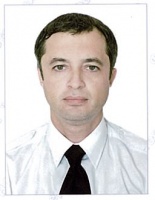 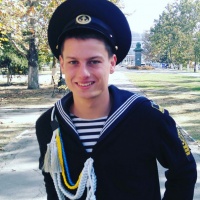 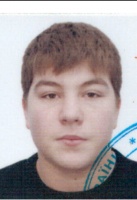 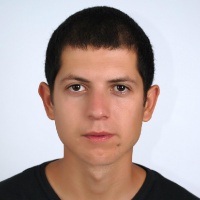 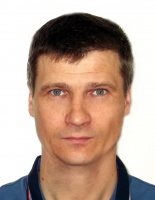 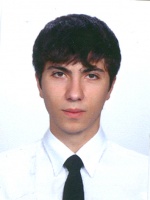 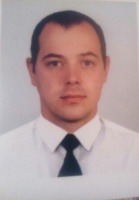 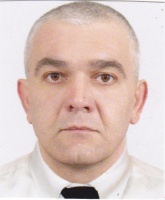 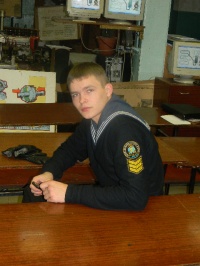 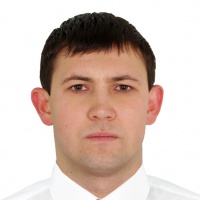 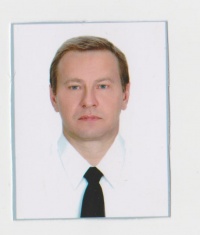 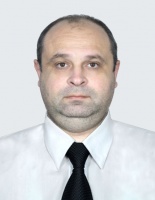 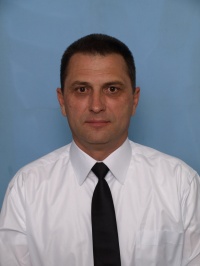 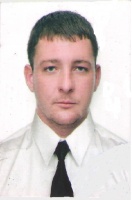 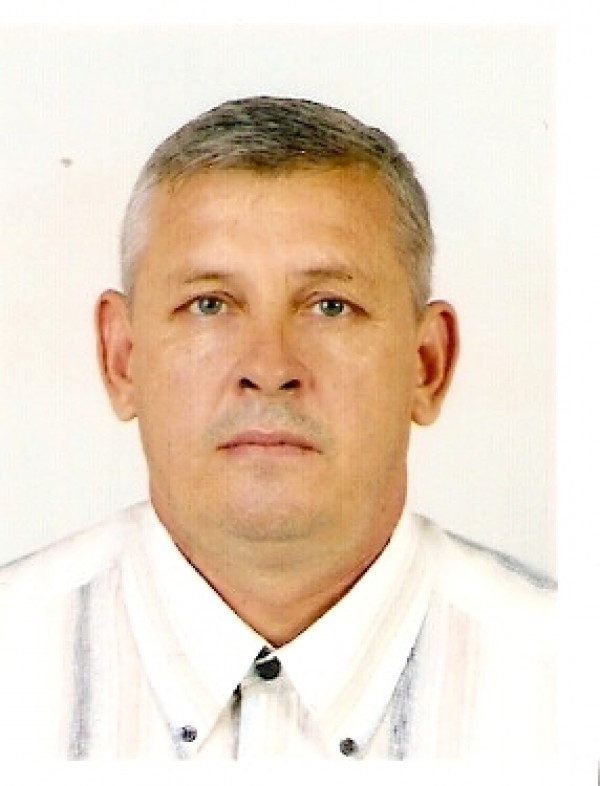 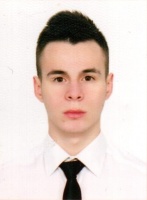 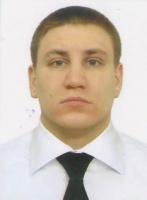 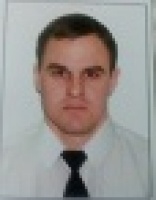 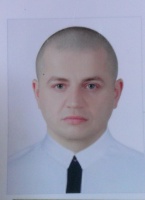 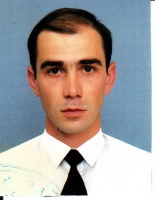 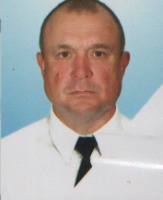 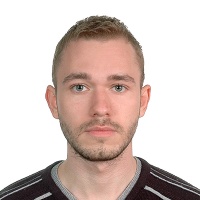 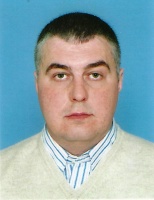 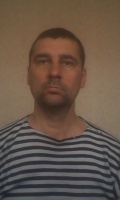 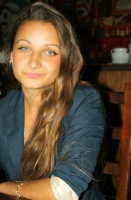 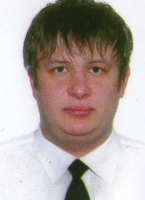 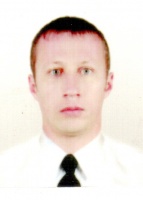 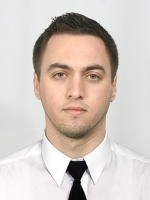 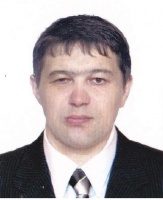 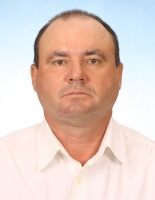 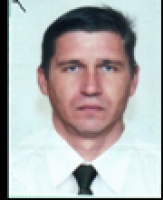 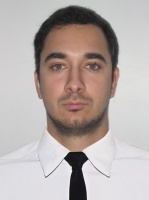 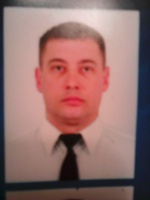 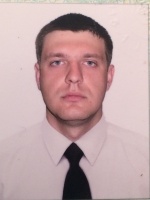 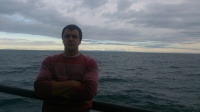 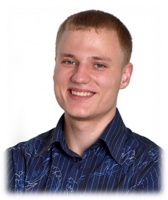 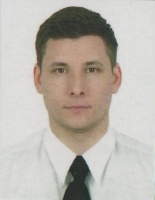 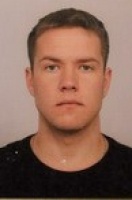 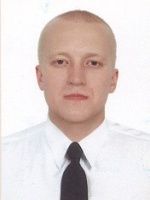 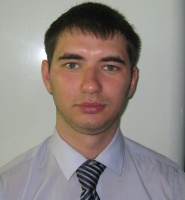 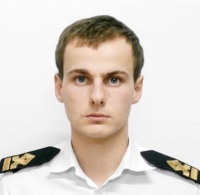 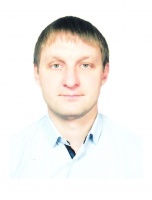 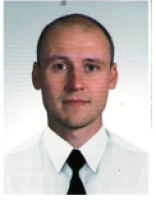 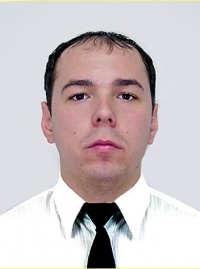 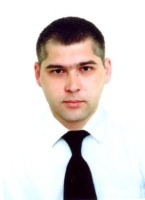 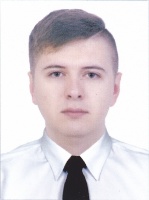 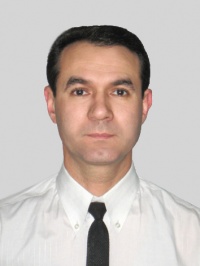 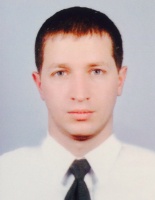 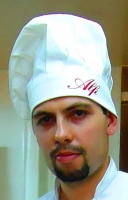 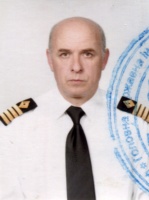 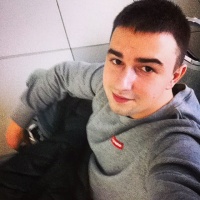 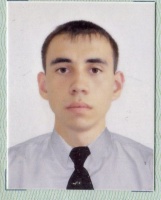 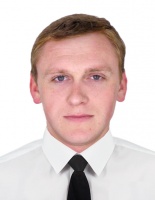 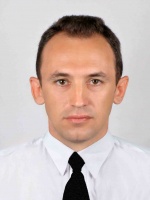 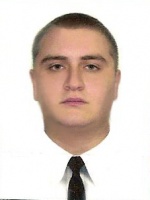 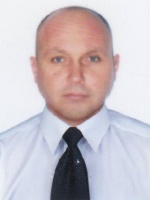 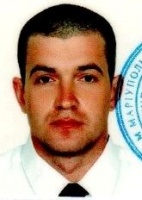 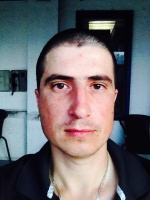 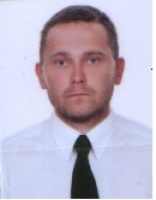 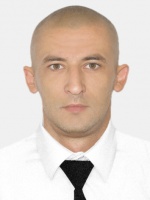 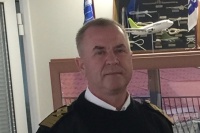 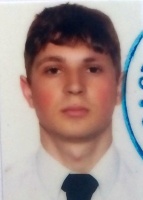 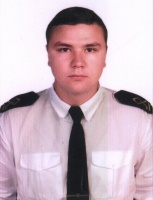 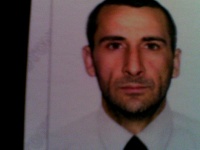 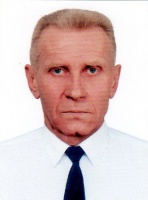 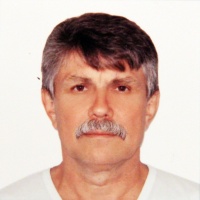 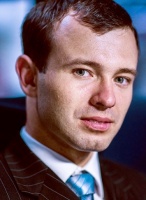 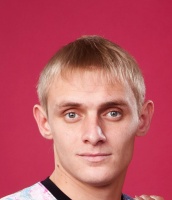 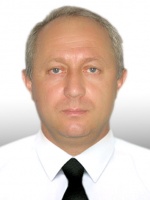 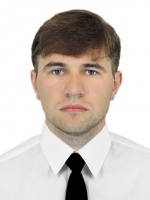 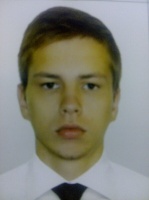 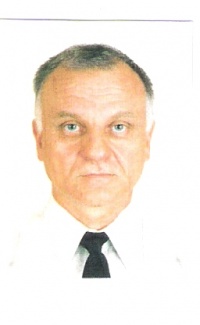 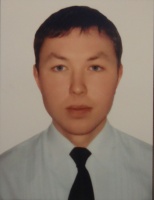 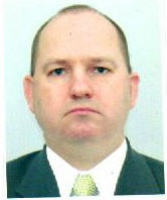 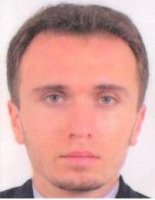 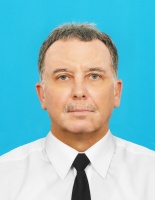 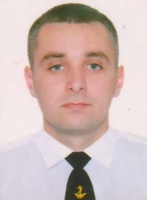 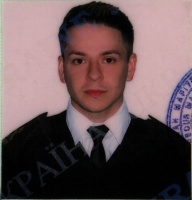 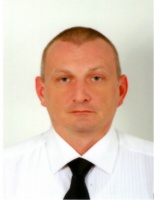 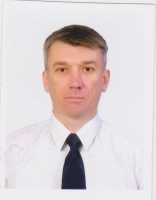 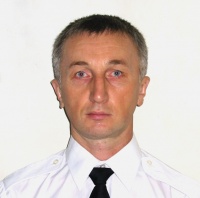 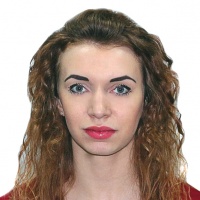 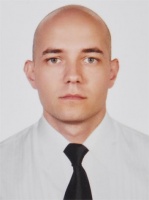 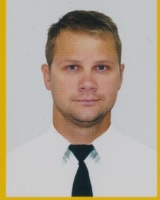 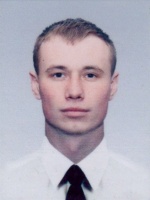 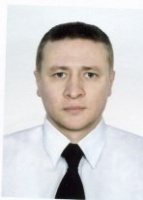 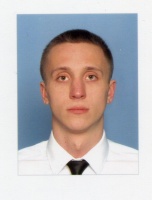 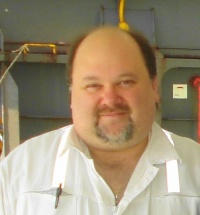 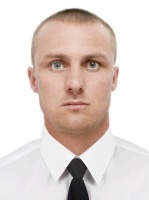 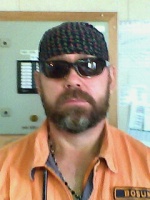 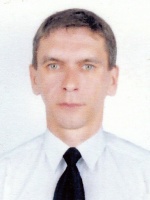 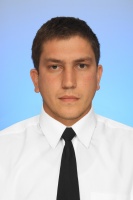 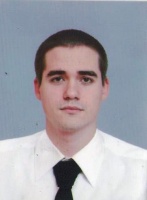 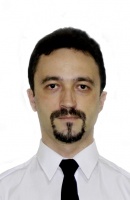 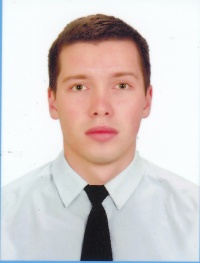 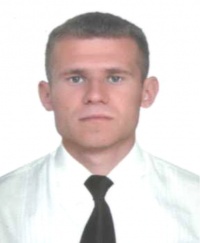 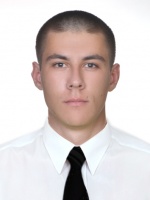 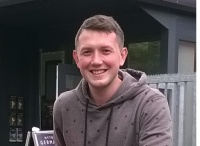 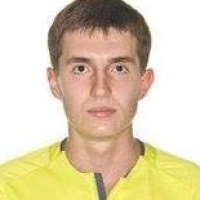 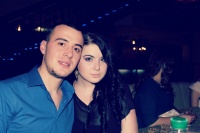 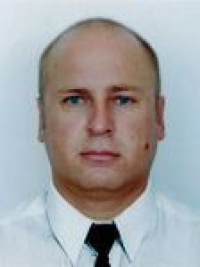 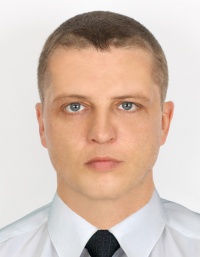 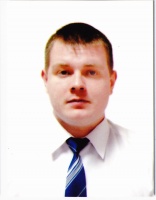 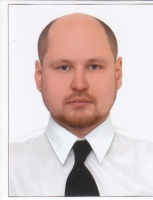 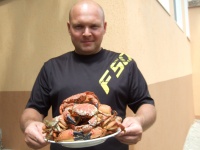 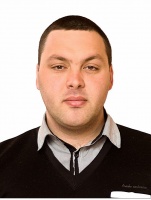 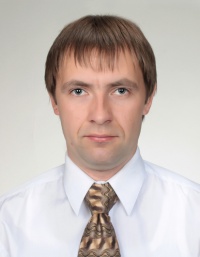 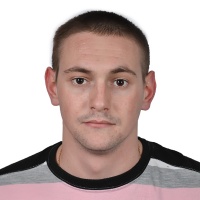 